（別紙１）事前説明会参加申込書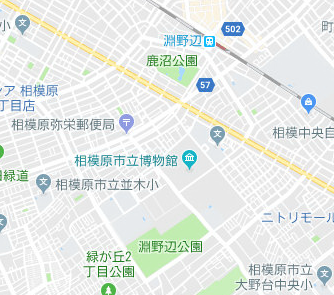 【日　　時】平成30年9月19日（水）　午後2時～3時【場　　所】相模原市立博物館（相模原市中央区高根３丁目１番１５号）【アクセス】JR淵野辺駅からバス　　　　　　（青葉循環）10分【連絡先】電話042-750-8030　　　　　　FAX　042-750-8061団体名（法人名等）団体名（法人名等）構成員名（単独での申込みの場合は、記載不要です。）構成員名（単独での申込みの場合は、記載不要です。）代表者名代表者名所在地所在地対話担当者氏名対話担当者所属等対話担当者電話番号対話担当者メールアドレス参加人数参加人数説明会　　　　　　　　　　　名館内見学　　　　　　　　　　名プラネタリウム見学　　　　　名【任意項目】事前説明会において特に確認したいこと・質問したいこと（説明内容の参考とさせていただきます。）【任意項目】事前説明会において特に確認したいこと・質問したいこと（説明内容の参考とさせていただきます。）